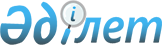 С.Ө.Трұмовты Маңғыстау облысының әкімі қызметіне тағайындау туралыҚазақстан Республикасы Президентінің 2019 жылғы 13 маусымдағы № 10 Жарлығы
      Серікбай Өтелгенұлы Трұмов Маңғыстау облысының əкімі болып тағайындалсын.
					© 2012. Қазақстан Республикасы Әділет министрлігінің «Қазақстан Республикасының Заңнама және құқықтық ақпарат институты» ШЖҚ РМК
				
      Қазақстан Республикасының
Президенті

Қ.ТОҚАЕВ
